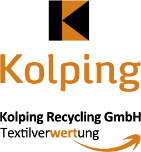 Presseinformation Kleiderdepot mit regelmäßiger AnnahmeKleider- und Schuhannahme in (Musterstadt)(Musterstadt): Eine dauerhafte Annahmestelle für Kleider- und Schuhspenden haben die (Sammelgruppe benennen) in (Musterstadt) in der (xy Straße xx) eingerichtet. Damit soll allen Bürgern die Gelegenheit geboten werden, an jedem ersten (Wochentag) im Monat von (xy – yz Uhr) ihre Kleiderspenden kostenlos abzugeben. Größere Mengen können auch nach telefonischer Vereinbarung mit (Ansprechpartner benennen, Tel. xxx.ssss) angeliefert oder ggf. abgeholt werden.Gesammelt werden: Damen-, Herren- und Kinderbekleidung, Unterwäsche in sauberem Zustand, Federbetten, Woll- und Stricksachen, Ledergürten- und Taschen, Bett- und Haushaltswäsche, Übergardinen und besonders Schuhe (nur paarweise gebündelt).Textilabfälle, Teppiche, Matratzen, Heizkissen, Haushaltsgeräte oder Kunststoffe sowie nasse oder verschlissene Kleidung werden nicht angenommen.Die Kleider- und Schuhspenden müssen sauber und gut verpackt sein. Außerdem liegen Sammelbeutel in (Ausgabestellen benennen) aus. Es wird herzlich gebeten, die Sammelbeutel zugebunden abzugeben.In Zusammenarbeit mit der Kolping Recycling GmbH Fulda wird die Sammelware an Sortierbetriebe verkauft und fachgerecht sortiert.Mit dem finanziellen Erlös aus den Kleider- und Schuhspenden werden soziale Projekte (Projekt benennen) langfristig unterstützt.Informationen zur Kleider- und Schuhannahme gibt es unter (Rufnummer: ssss..ss) und/oder (franz.mustermann@web.de).